10/10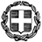 ΕΝΗΜΕΡΩΣΗ ΓΙΑ ΤΗΝ ΕΚΔΡΟΜΗ ΣΤΗ ΒΟΥΛΗ ΤΩΝ ΕΛΛΗΝΩΝΑγαπητοί γονείς,     Θα θέλαμε να σας ενημερώσουμε σχετικά με την εκπαιδευτική επίσκεψη της Γ΄ Τάξης του σχολείου μας στη Βουλή την Τρίτη, 12 Νοεμβρίου 2019, τα παρακάτω:Το τελικό πρόγραμμα της επίσκεψης διαμορφώθηκε ως εξής:07:00 →  ΣΥΓΚΕΝΤΡΩΣΗ ΣΤΟ ΣΧΟΛΕΙΟ07:10 →  ΑΝΑΧΩΡΗΣΗ ΑΠΟ ΤΟ ΣΧΟΛΕΙΟ ΓΙΑ ΤΗΝ ΑΘΗΝΑ09:10 →  ΑΦΙΞΗ ΣΤΑ ΜΕΓΑΡΑ, ΣΤΑΣΗ ΓΙΑ 15΄09:25 →  ΑΝΑΧΩΡΗΣΗ ΑΠΟ ΤΑ ΜΕΓΑΡΑ ΓΙΑ ΤΗΝ ΑΘΗΝΑ11:00 →  ΑΦΙΞΗ ΣΤΗΝ ΑΘΗΝΑ, ΣΤΟ ΘΕΑΤΡΟ «ΘΗΣΕΙΟΝ» ΣΤΟ ΘΗΣΕΙΟ                  ΠΑΡΑΚΟΛΟΥΘΗΣΗ ΘΕΑΤΡΙΚΗΣ ΠΑΡΑΣΤΑΣΗΣ (80΄) – ΣΥΖΗΤΗΣΗ (10΄)                     Πληροφορίες για την παράσταση: http://mythodiatheatre.gr/petropolemos.html#info12:45 → ΣΥΓΚΕΝΤΡΩΣΗ ΣΤΗΝ ΕΙΣΟΔΟ ΤΟΥ ΘΕΑΤΡΟΥ-ΑΝΑΧΩΡΗΣΗ ΑΠΟ ΤΟ ΘΕΑΤΡΟ                   (ΜΕ ΤΑ ΠΟΔΙΑ)13:00 → ΑΦΙΞΗ ΣΤΗΝ ΠΛΑΤΕΙΑ ΜΟΝΑΣΤΗΡΑΚΙΟΥ-                ΠΕΡΙΗΓΗΣΗ ΚΑΙ ΦΑΓΗΤΟ ΣΤΗΝ ΠΕΡΙΟΧΗ (ΜΟΝΑΣΤΗΡΑΚΙ-ΣΥΝΤΑΓΜΑ)15:25 →  ΣΥΓΚΕΝΤΡΩΣΗ ΣΤΗΝ ΠΛΑΤΕΙΑ ΜΟΝΑΣΤΗΡΑΚΙΟΥ-                 ΑΝΑΧΩΡΗΣΗ ΓΙΑ ΤΗ ΒΟΥΛΗ (ΜΕ ΤΑ ΠΟΔΙΑ)15:45 →  ΣΥΓΚΕΝΤΡΩΣΗ ΣΤΗ ΒΟΥΛΗ 15:50 →  ΕΙΣΟΔΟΣ 1ου ΤΜΗΜΑΤΟΣ ΣΤΟ ΚΤΗΡΙΟ  ΤΗΣ ΒΟΥΛΗΣ16:50 →  ΕΙΣΟΔΟΣ 2ου ΤΜΗΜΑΤΟΣ ΣΤΟ ΚΤΗΡΙΟ  ΤΗΣ ΒΟΥΛΗΣ18:00 →  ΑΝΑΧΩΡΗΣΗ ΑΠΟ ΤΗ ΒΟΥΛΗ ΓΙΑ ΤΗ ΣΠΑΡΤΗ20:00 →  ΣΤΑΣΗ ΣΤΟ «ΑΛΕΑ» (15΄)20:15 →  ΑΝΑΧΩΡΗΣΗ ΑΠΟ ΤΟ «ΑΛΕΑ» ΓΙΑ ΤΗ ΣΠΑΡΤΗ21:45 →  ΑΦΙΞΗ ΣΤΟ ΣΧΟΛΕΙΟΥΠΟΧΡΕΩΣΕΙΣ ΜΑΘΗΤΩΝ/ΤΡΙΩΝ  ΚΑΤΑ ΤΗΝ ΕΠΙΣΚΕΨΗ: Κάθε μαθητής και μαθήτρια :Είναι υποχρεωμένος/η να τηρεί το πρόγραμμα της εκδρομής και το οποίο αφορά μετακινήσεις- διάφορες επισκέψεις Οφείλει να συμπεριφέρεται άψογα στο προσωπικό των μεταφορικών μέσων που χρησιμοποιούνται για την εκδρομή και γενικά σε όλους εκείνους που παρέχουν τις υπηρεσίες τους καθ’ όλη τη διάρκεια ενός εκδρομήςΌταν αντιλαμβάνεται ότι η συμπεριφορά συμμαθητή του είναι ανάρμοστη,  οφείλει να του κάνει σύσταση, ώστε να συμπεριφέρεται όπως πρέπει και, σε περίπτωση που δεν υπάρξει αποτέλεσμα, να ζητήσει τη συμπαράσταση των συμμαθητών του ή των συνοδών καθηγητώνΑπαγορεύεται να πραγματοποιεί επισκέψεις με μεταφορικά μέσα εντός της πόλης (μετρό, λεωφορείο, τρόλεϋ, ταξί,  κτλ)Απαγορεύεται να χρησιμοποιεί ως οδηγός ή συνοδηγός ποδήλατα, μοτοποδήλατα, βέσπες, μοτοσικλέτες και αυτοκίνηταΟφείλει να μην απομακρύνεται από την ομάδα του χωρίς την άδεια του συνοδού του. Σε περίπτωση που υπάρχει κάποια απόλυτη ανάγκη οφείλει  να το γνωρίζει στον υπεύθυνο συνοδόΌταν  μαθητής από πρόθεση και αδικαιολόγητα προκαλεί ζημιές στα μεταφορικά μέσα, εκτός από την υποχρέωσή του να καλύπτει τα έξοδα των ζημιών, θα τιμωρείται μετά την επιστροφή στο σχολείοΑπαγορεύεται αυστηρά το κάπνισμα και η κατανάλωση αλκοολούχων και ενεργειακών ποτώνΟι μαθητές που διαθέτουν κινητό τηλέφωνο καλό είναι να το έχουν μαζί τους για ώρα ανάγκης (π.χ. επικοινωνία με τους γονείς και τους συνοδούς εκπαιδευτικούς). Η χρήση κινητού τηλεφώνου επιτρέπεται με την προϋπόθεση να μην χρησιμοποιηθεί για λήψη ή και ανάρτηση φωτογραφιών στα μέσα κοινωνικής δικτύωσηςΤυχόν τροποποιήσεις του προγράμματος κατά την πορεία της εκδρομής που κριθούν αναγκαίες και οι οποίες θα εγκριθούν με απόφαση καθηγητών – μαθητών, είναι υποχρεωτικές και για τους μειοψηφήσαντες  μαθητέςΚάθε περίπτωση που θα προκύψει κατά την διάρκεια της εκδρομής και δεν προβλέπεται από τον παρόντα κανονισμό θα αντιμετωπίζεται με απόφαση των συνοδών καθηγητών και εκπροσώπου των μαθητών.Η μετακίνηση Σπάρτη-Αθήνα-Σπάρτη είναι δωρεάν.Το αντίτιμο του εισιτηρίου της θεατρικής παράστασης διαμορφώθηκε στα 7 ευρώ /μαθητή.Τα τηλέφωνα επικοινωνίας των συνοδών εκπαιδευτικών είναι τα εξής:Χίου Αντωνία                            →  6980112185 (wu)            Βλαχολιά Μαρία                      →  6974584738                   Παπαγεωργίου Παναγιώτης  →  6936884723                             Ο ΔιευθυντήςΣακελλαρόπουλος  Ανδρόνικος